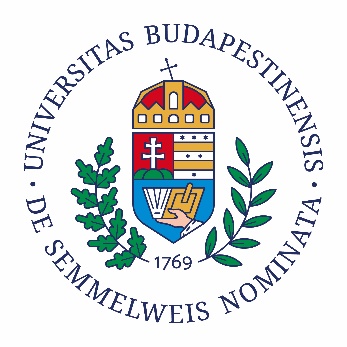 HOZZÁJÁRULÓ NYILATKOZATAlulírott, ............................ (név) ....................... (Neptun kód vagy lakcím) hozzájárulok, hogy a Semmelweis Egyetem Transzlációs Medicina Központ az adatkezelési tájékoztatóban részletezettek szerint (kérem jelölje, amihez hozzájárul)„Progress Report”-on, szakmai rendezvényeken, megbeszéléseken és konferenciákon tartott előadásról, hozzászólásokról kép- és videófelvételelt készítsen,„Progress Report”-on, szakmai rendezvényeken, megbeszéléseken és konferenciákon tartott előadásról, hozzászólásokról készített kép – és videófelvételelt nyilvánosságra hozza, évkönyvet (Project Book”) nyilvánosságra hozza.Az adatkezelési tájékoztató a Semmelweis Egyetem Transzlációs Medicina Központ honlapján a „Nyitólap / Oktatás/Education / 2022/23 /TUDNIVALÓK SIKERES FELVÉTELI UTÁN” pont alatt érhető el.Jelen nyilatkozat aláírásával kijelentem, hogy a tájékoztatóban foglaltakat megismertem.............................................               Aláírás